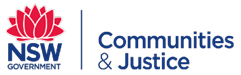 REQUEST FOR RETRIEVAL OF RECORDSFOR URGENT REQUESTS PLEASE EMAIL DCJ RECORDS MANAGEMENT via E-mail: NGORecordsManagement@facs.nsw.gov.auORGANISATIONS DETAILSOrganisations Name:Requesting Officers Surname:Requesting Officers Given Name:Contact Number:Address for Delivery:Suburb:RECORD DETAILSUnique Identifying Number:Record Title:Comments:CHIEF INFORMATION OFFICER OR DELEGATES DETAILSRequesting Officers Surname:Requesting Officers Given Name:Contact Number:Office Location:RETRIEVAL INFORMATION - DCJ Records Management TO COMPLETEGRR Transaction:                                         Shelf Location:Date Requested:                                         Date Received:Date Received:                                         Date Finalised: